CORPORACIÓN EDUCACIONAL  A&GColegio El Prado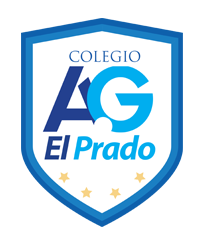 Cooperativa nº 7029 – PudahuelTeléfonos: 227499500  -   227476072www.colegioelprado.clRBD: 24790-1  Profesor(a): Carlos Quero Valdés                                                                                              CURSO: 1° Medio                                                                          GUÍA N° 4OBJETIVO: Planificar y escribir un texto narrativo.ACTIVIDADES: Imagina que el autor de este microcuento te ha pedido que escribas la segunda parte (que incluye un sorpresivo desenlace). Para que tu trabajo sea más desafiante, te ha pedido respetar las siguientes exigencias:1. Debes cambiar el narrador, ahora será “testigo”, es decir, un nuevo personaje (sin olvidar a los protagonistas de la historia original). Puede ser un amigo de alguno de ellos, otro cliente del lugar mencionado o un empleado,  entre otras posibilidades.2. Debes considerar que estás en la mitad del desarrollo, por la tanto, tu historia parte en este momento, continúa y sube la tensión para llegar, finalmente, al desenlace o final. Este nuevo relato debe tener una extensión similar al original, es decir entre 7 y 10 líneas. (Recuerda que puedes volver a revisar estos conceptos en las páginas 30, 32 y 33 del texto).                                 Asalto en LomitónEstaba comiendo un churrasco cuando entró un hombrecito sucio y harapiento al local. Nervioso, sacó una pistola y apuntó a la cajera. No le exigió dinero, solo le gritó tembloroso: “¡Deme un churrasco con papas fritas, ahora!”. Enseguida tenía su pedido listo. El hombrecillo contempló la comida con ojos brillantes. Dio las gracias y salió del local rompiendo en llanto y tirando el arma al suelo. Un caballero se acercó a ver la pistola. Era de juguete. Nadie llamó a los carabineros. El otro día lo vi en Pedro de Valdivia pidiendo monedas y lo saludé.                                               Pino, C. (2011). En Santiago en 100 palabras: Los mejores 100 cuentos IV.                                                  Santiago de Chile: Metro de Santiago, Minera Escondida y Plagio.